PREPARE Core Meeting  &TREO Meeting 22 – 23 June 2015 – Prague, Czech Republic AgendaDAY 1 – Monday, 22 June 2015Venue: Enviros (see below)Lunches and dinner are to be paid by participants, coffee will be kindly granted by Enviros.DAY 2 – Tuesday, 23 June 2015Venue: Enviros (see below)Contacts:PREPARE Secretariat		EMPRESS Mr. Peter Glavic 		Mr. Pavel RuzickaSecretary General		EMPRESS/EnvirosE-mail: peter.glavic@um.si                   E-mail: pruzicka@enviros.czVenueThe meetings will take place at: ENVIROS, s.r.o., Na Rovnosti 1, Prague 3The bus No. 133 from metro Florenc or the bus No 124, 297 from metro Zelivskeho.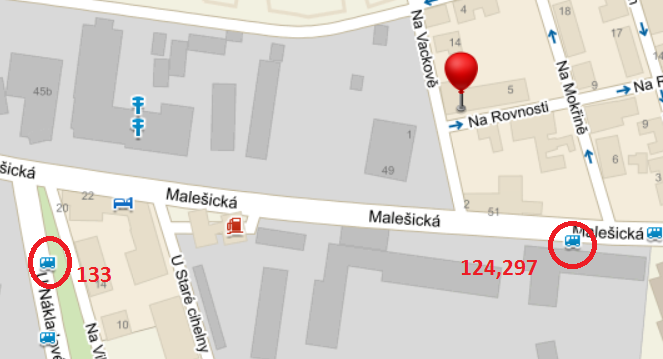 Hotels:The possibility we have is in Hotel Penta (http://www.pentahotels.com/en/hotels/phpra-prague/everything) The address: Pentahotel Prague, Sokolovská 112/56, Prague 8The prices (after all reductions) if You mention “PREPARE” during the booking:
- the accommodation per person and night 90 €
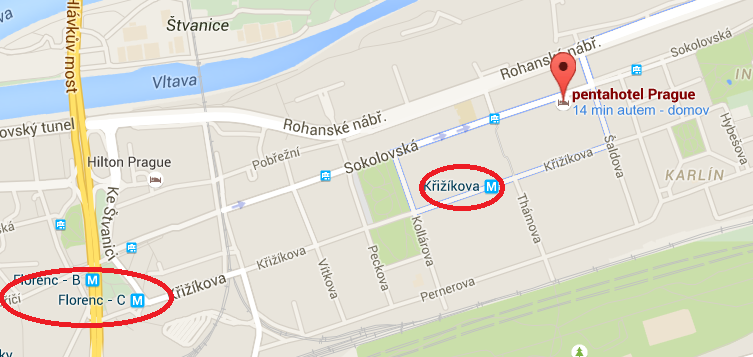 If you arrive by car, you can park in the hotel’s backyard. The price is not included in a room price; the hotel charges 500 CZK/day (approx. 18 €/d).The other option is the Hotel Courtyard Prague Flora, but without any price reduction.The address is Lucemburska Street 46, Prague 3, Czech RepublicURL: http://www.marriott.com/hotels/travel/prgcy-courtyard-prague-flora/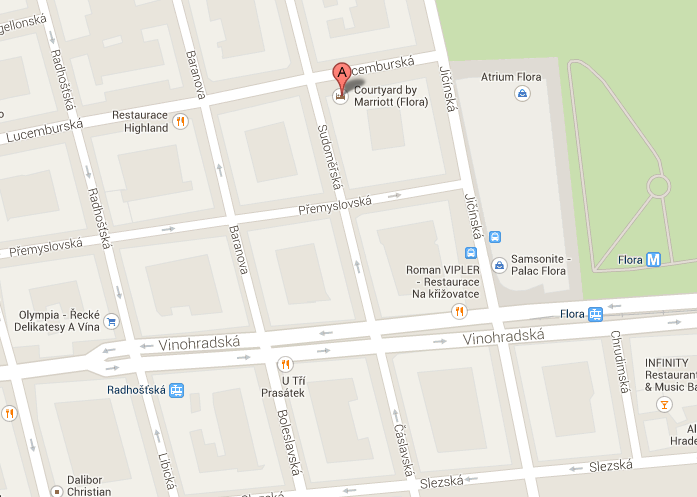 If you arrive by car, you can use hotel’s garage. The price is 500 CZK/day (approx. 18 €/d).3-star hotels:Hotel AtlanticNa Poříčí 9, 110 00 Prague 1URL: http://www.hotel-atlantic.czB&B Hotel Prague-CityPrvního pluku 29, 186 00  Prague 8URL: http://www.hotelbb.cz/cs/prague-cityBoth hotels are situated close to Florenc area, near to which the Hotel Penta is located.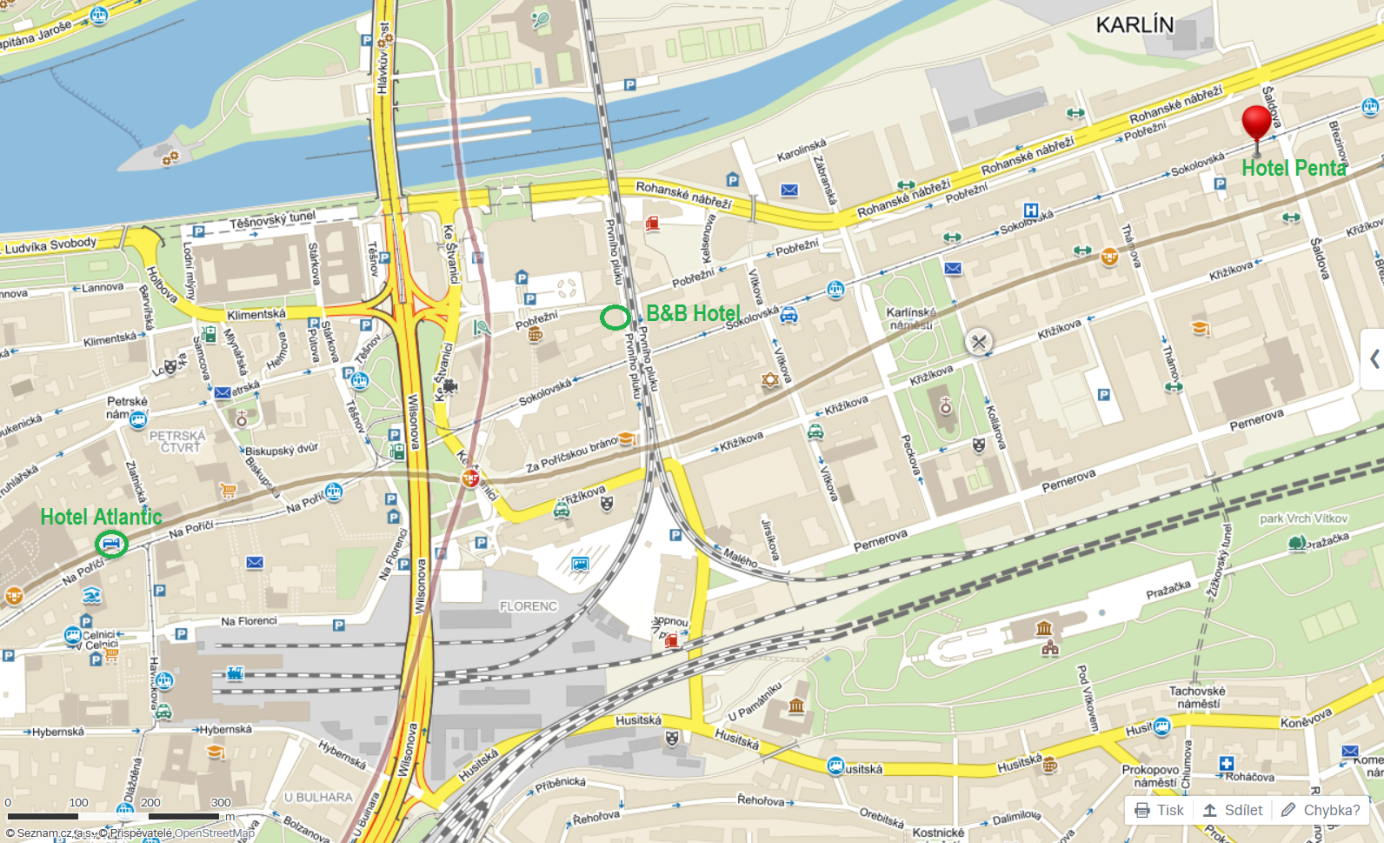 TREO MeetingTREO MeetingTREO MeetingTREO MeetingTREO Meeting9:00–9:30Coffee and Welcome9:30–11:00Marketplace – future projectsAll11:00–11:30Coffee Break11:30–13:00National highlightsAll13:00 – 14:00Lunch14:00–14:15Welcome and opening introductionPavel RuzickaPeter Glavic14.15–15:15Status of Reports - Buildings - Mobility - Food - Energy- Interim reportSebastian FriedbergerOihana HernaezStig HirsbakPeter GlavicPavel Ruzicka15:15–15:45Coffee break15.45–16.00Final reportReporting obligations after project endStig Horsbak16:00–17:00Global CP&SC Conference and PREPAREPeter Glavic19:00Dinner PREPARE Marketplace and Core Group meetingPREPARE Marketplace and Core Group meetingPREPARE Marketplace and Core Group meetingPREPARE Marketplace and Core Group meetingPREPARE Marketplace and Core Group meeting9:30–10:00Welcome and introductionPeter Glavic / Pavel RuzickaMoE representative (tbc)10:00 –10:30Host country presentationPavel Ruzicka10:30–10:45Coffee Break10:45 –13:00Circular Economy-related presentations- EC or UNEP presentation (tbc)- Czech representative – Ministry of Industry (tbc)- Michele Rosano, J. of Recycling13:0Closing13:00–14:00LunchHow to get thereFrom the airport:Take bus 100 to metro station Zlicin (final stop). Take metro there (line B, yellow) and get off at station Krizikova.Approx. 50 minFrom train station Hlavni nadrazi (Main station):Take metro line C (red) direction Letnany and get off at station Florenc (one station).Approx. 5 min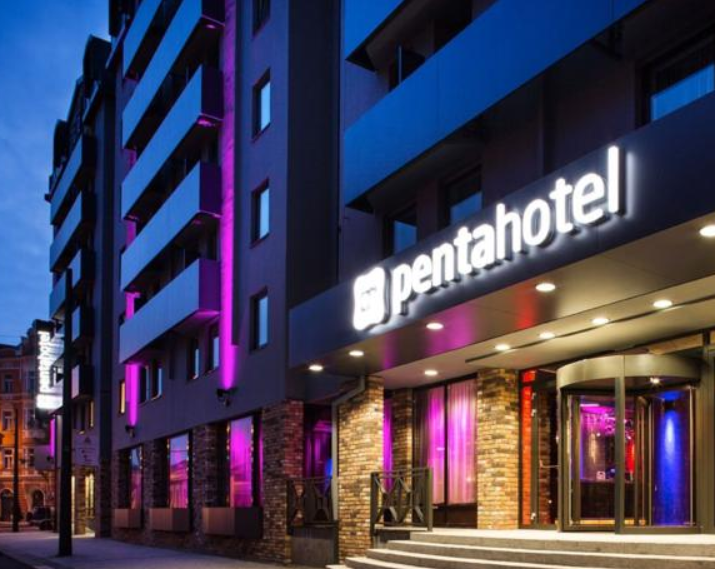 How to get thereFrom the airport:Take bus 119 to metro station Nadrazi Veleslavin (final stop). Take metro there (line A, green) and get off at station Flora.Approx. 45 minFrom train station Hlavni nadrazi (Main station):Take tram 5 (direction Ústřední dílny DP) and get off at station Flora.Approx. 10 min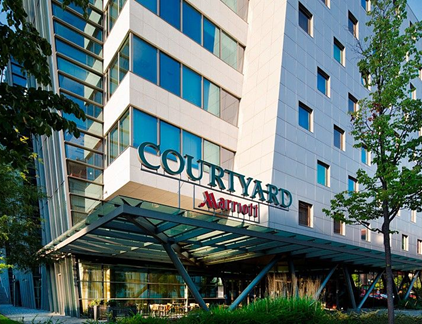 Hotel PopulusU staré cihelny 2182/11, 130 00 Prague 3URL: http://www.hotelpopulus.czThe hotel is situated close to Enviros office.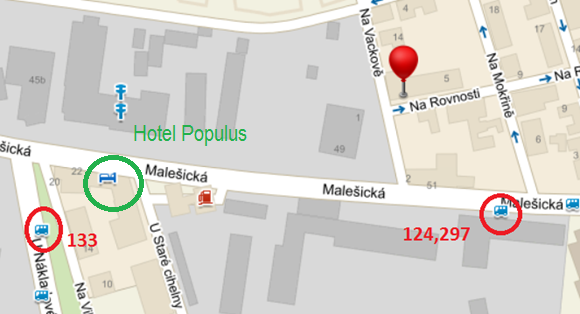 